LAMPIRANLAMPIRAN 1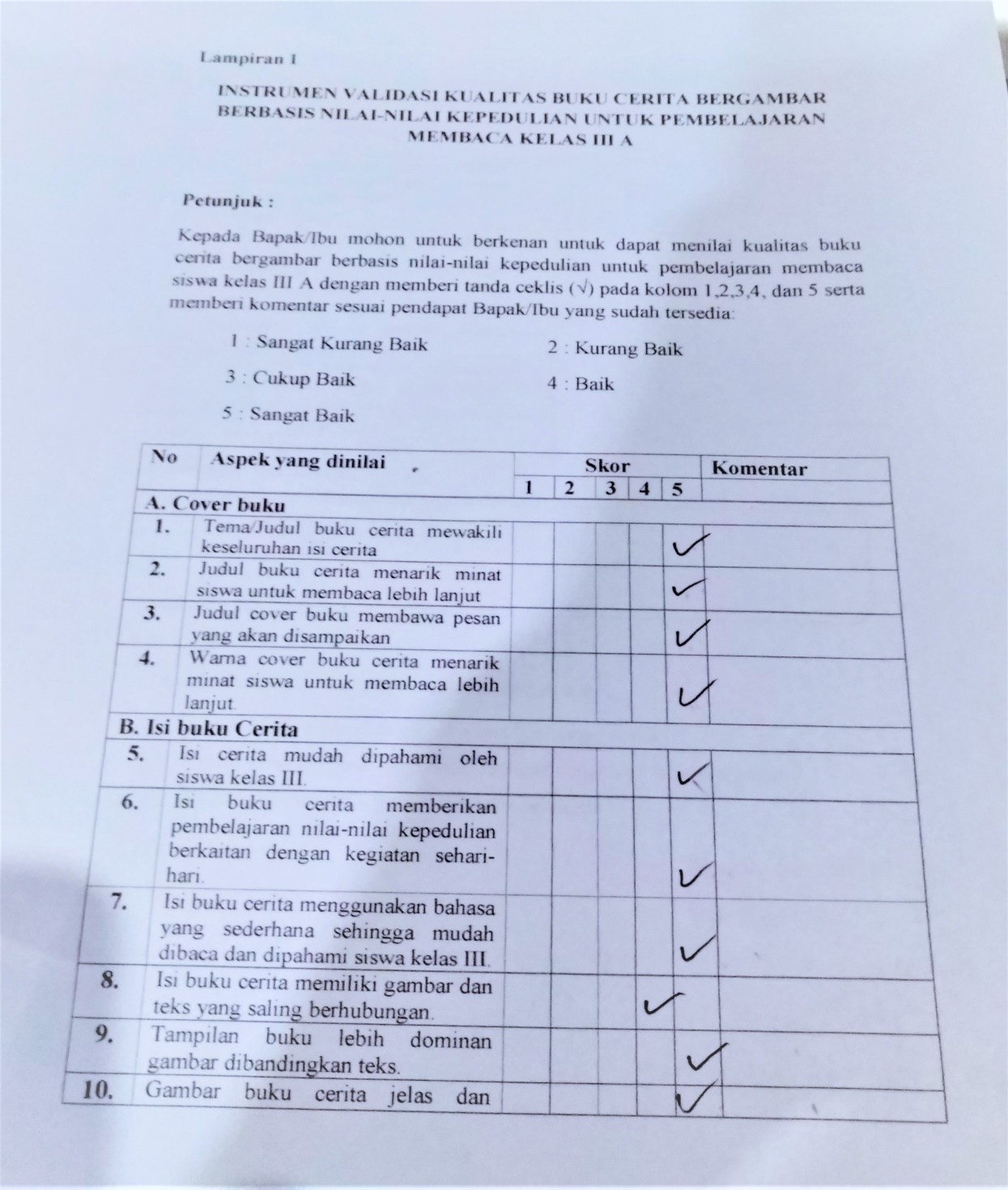 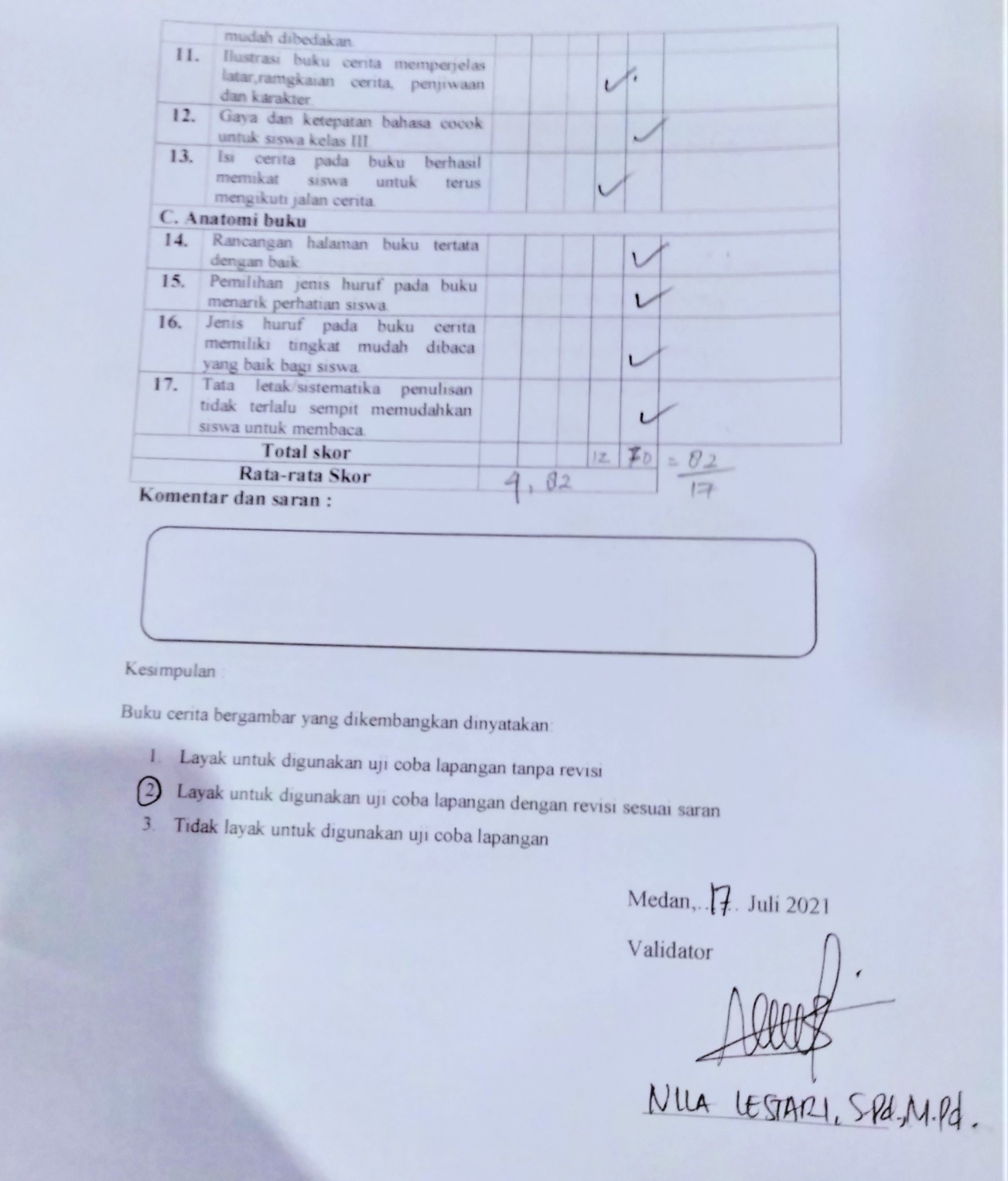 LAMPIRAN 2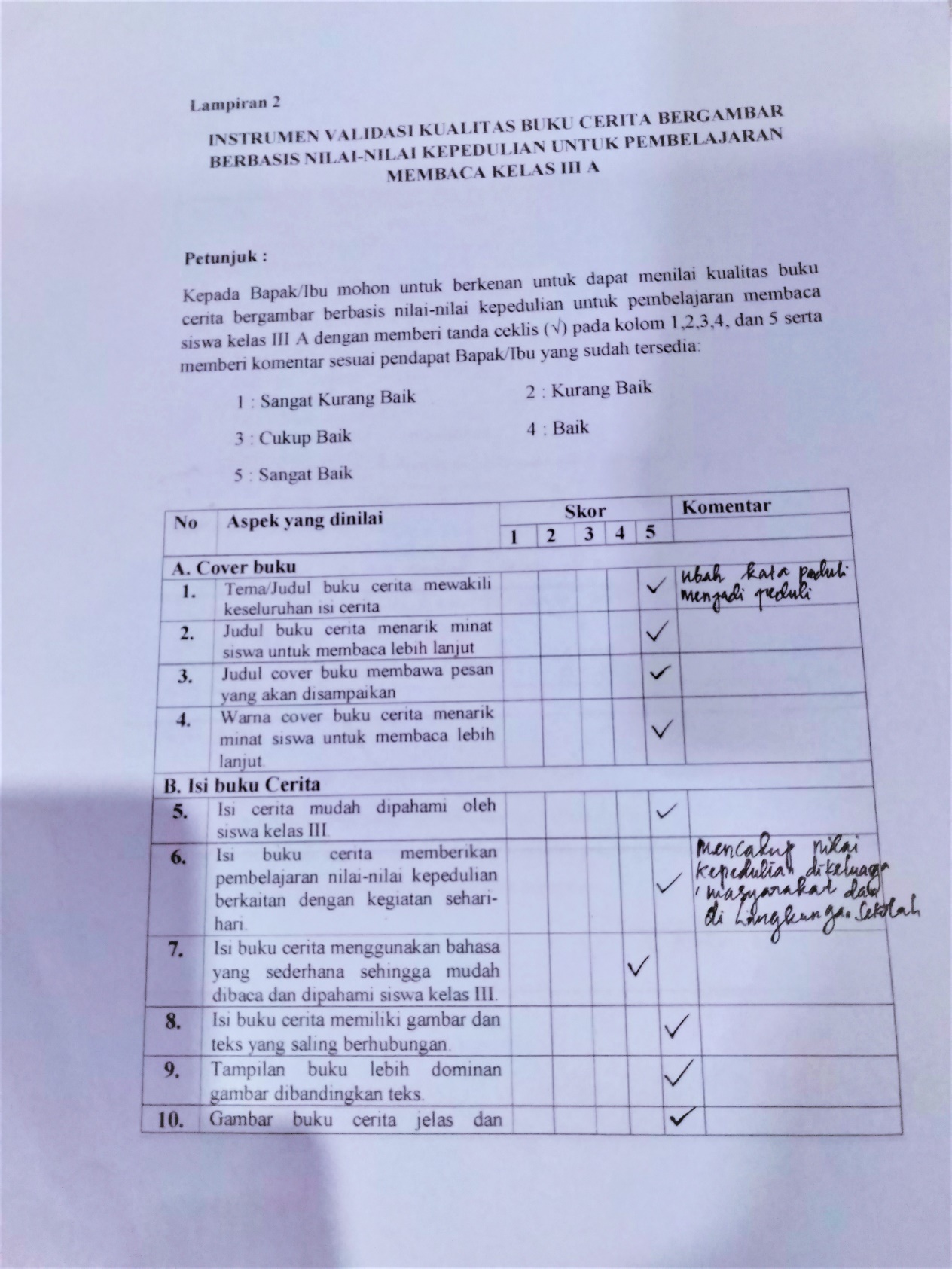 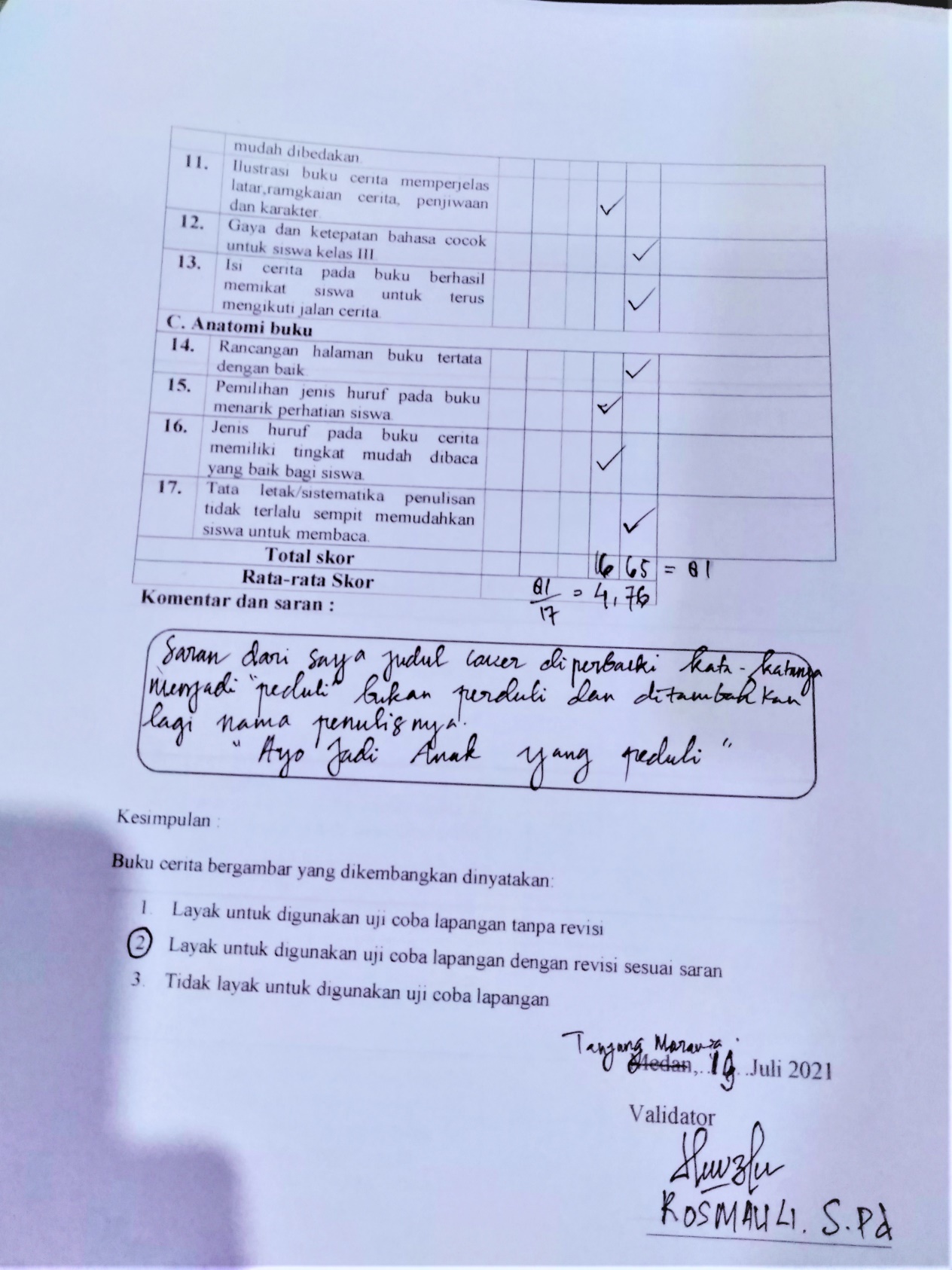 